Christ the Teacher Grade 8 Screener   H1                     Name__________________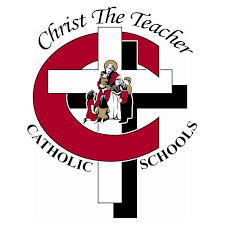 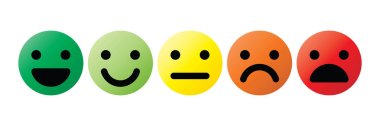 How do you feel about Math? Circle one1)  Write the value of the underlined digit.             62 421 3842) Write the value of the underlined digit:                  4.268451 N6.1 Place valueN 7.2 Place value/decimal3) Circle all the numbers divisible by 3  135       65         355      54     9 4) All these numbers are divisible by what number?15    45    90   10  125   N 7.1 Divisibility rulesN 7.1 Divisibility rules5) Write the number 345 605 084  in expanded form.5) Write the number 345 605 084  in expanded form.N 6.1 Representing NumberN 6.1 Representing Number6) Write the number 2.3 billion in standard form7) What is the greatest common factor of 48, 16 and 40?N 6.1 Representing NumberN6.2 Factors and Multiples8) What is the least common multiple of 3,4, and 6?9) Circle all the prime numbers10  15  17  5   21  29  11 N6.2 Factors and MultiplesN6.2 Factors and Multiples10) Use any method you like to write all the prime factors of 3611) CalculateN6.2 Factors and MultiplesN 6.3 Order of Operations12) Calculate13) Express as an improper fraction 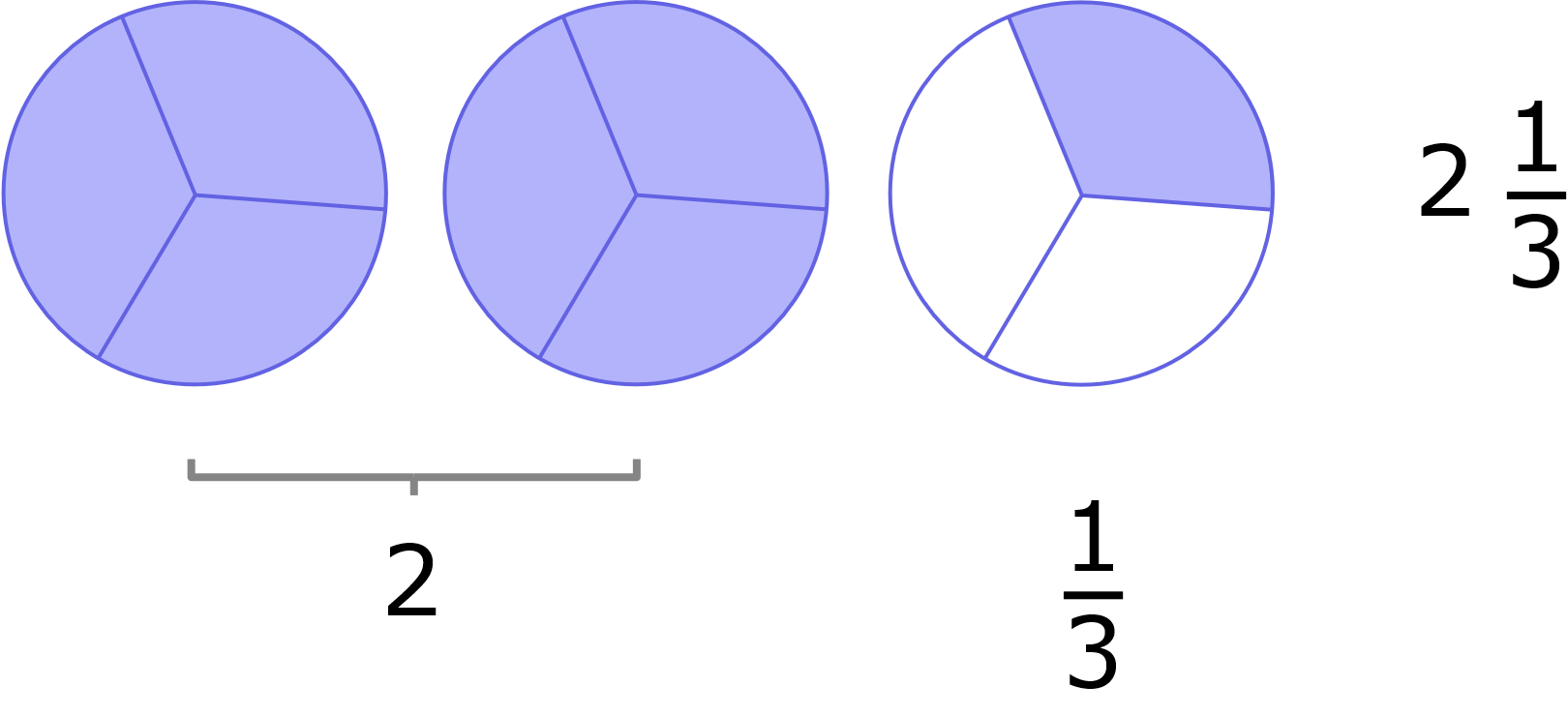 N 7.2 Order of Operations, decimalsN6.7 Fractions14) Change to a mixed number15) Write as an improper fraction (common fraction)N6.7 FractionsN6.7 Fractions16) Write in lowest terms (reduce/simplify)17)     4.5 + 0.73 + 256.458=N7.5 FractionsN 7.2 Add Decimals18)   6 – 3.682=19) Place the decimal where it belongs in this productN 7.2 Subtract DecimalsN 6.4Mult and Div of decimals20) Place the decimal where it belongs in this quotient20) Place the decimal where it belongs in this quotientN 6.4Mult and Div of decimalsN 6.4Mult and Div of decimals21) Find the product        0.891            ×1622) Divide (do not leave a remainder)    24.025 ÷ 5 =N 6.4, N 7.2 Mult and Div of decimalsN 6.4, N7.2 Mult and Div of decimals23) Shade 18% of this hundredths grid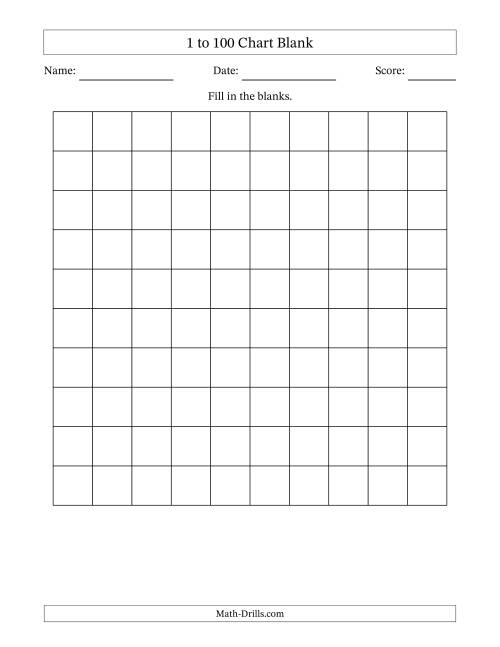 24) What percent of this shape is shaded?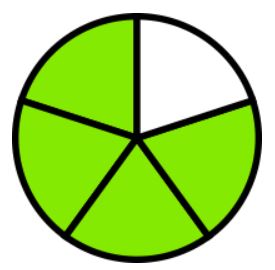 N 6.5 PercentN 6.5, N7.4  Percent and Fraction25) Express 35% as a fraction26) Write  as a decimal.N 6.5, N7.4 Percent and fractionN 7.4 Fraction and Decimal27) Write 0.72 as a percent0.72 = ______%28) Write 0.04 as a percent0.04 = ______%N 7.4 Decimal and PercentN 7.4 Decimal and Percent29) Write 0.145 as a percent0.145 = ______%30) Order the following from least to greatest0.56       3      1.4         1.389________    _____    _____    _______    _____    _____    _____N 7.4 Decimal and PercentN 7.3 Fraction and Decimal31) Order the following from least to greatest_____   _____   _____   _____   _____31) Order the following from least to greatest_____   _____   _____   _____   _____N 7.3 Fraction and DecimalN 7.3 Fraction and Decimal32) Place the following approximately where they belong on the number line                                                   0.25                    1.2       32) Place the following approximately where they belong on the number line                                                   0.25                    1.2       N 7.3 Fraction and DecimalN 7.3 Fraction and Decimal33) Add34) SubtractN7.5 FractionN7.5 Fraction35) Insert either <  ,  >,  or  =  between these two integers                            -6           -1035) Insert either <  ,  >,  or  =  between these two integers                            -6           -10N6.6 IntegersN6.6 Integers36) Place these integers on the number line                               +5     -5    +2    0    -4     +436) Place these integers on the number line                               +5     -5    +2    0    -4     +4N6.6 IntegersN6.6 Integers37)  38)  N 7.6 IntegersN 7.6 Integers39)  40) What is the ratio of cars to trucks?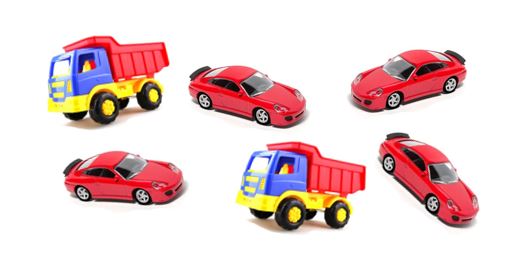 N 7.6 IntegersN6.8 Ratios41)  Solve for n. 42) Solve for x: P5.2 P6.2 EquationsP6.2Equations43) Solve for t:44) Solve for x:  P 7.3 Two Step EquationP 7.3  Equation45) Solve for x: 46) Evaluate the expression                 when P 7.3 Two Step EquationP 7.2 Evaluate Expression47) Write the rule with words or an equation47) Write the rule with words or an equationP6.1, P7.1 Tables and GraphsP6.1, P7.1 Tables and Graphs48) Create a table of values for this increasing pattern  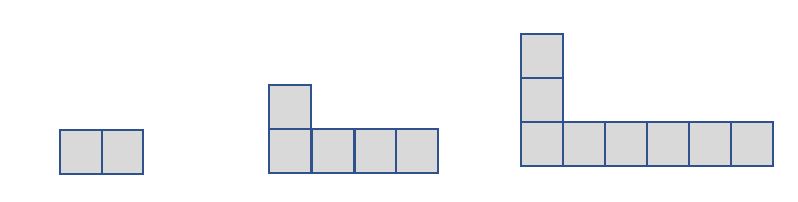         Fig. 1                       Fig.2                            Fig. 348) Create a table of values for this increasing pattern          Fig. 1                       Fig.2                            Fig. 3P6.1 Table from patternP6.1 Table from pattern 49) Create an input/output table from this graph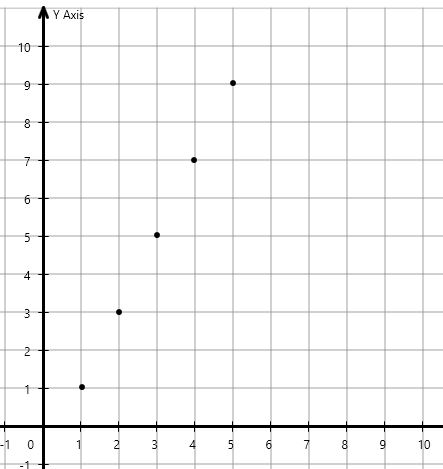  49) Create an input/output table from this graphP6.1, P7.1 Tables and GraphsP6.1, P7.1 Tables and Graphs50) Graph using the table of values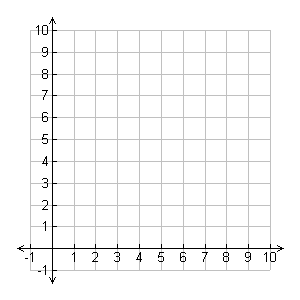 50) Graph using the table of valuesP6.1, P7.1 Tables and GraphsP6.1, P7.1 Tables and Graphs51) Write an equation to represent the rule for this table. Use C for cost and n for number of guests. 52)  Fill in the table for P6.3 Write an equation from a tableP 7.1  Create table from equation53)Circle the angle that is about 45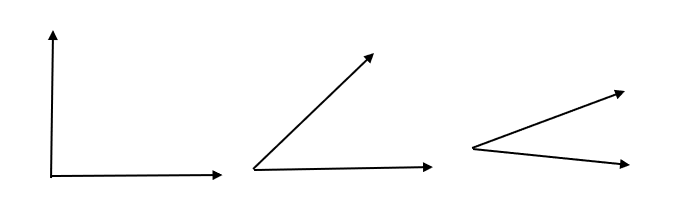 53)Circle the angle that is about 45SS6.1 AnglesSS6.1 Angles54) Find the volume 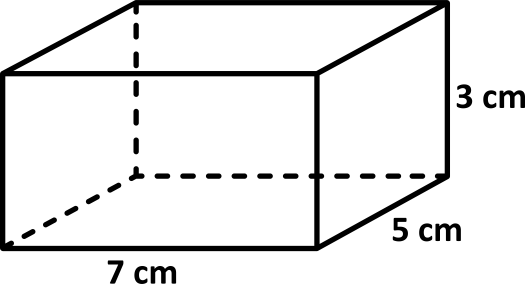 54) Find the volume SS 6.2 VolumeSS 6.2 Volume55) The diameter of this circle is 12cm. What is the measure of it’s radius?                                                     r=_____56) Find the area of this triangle   or                       8 mSS7.1 Diameter and radiusSS7.2 Area of triangle57)  How many minutes of homework did Ms. Smith give on Thursday?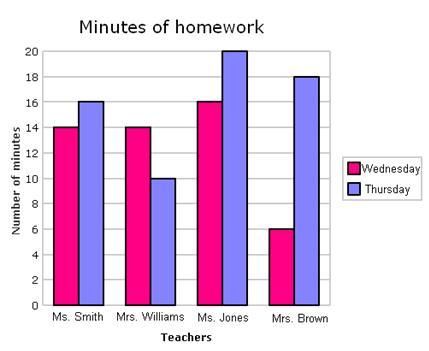 57)  How many minutes of homework did Ms. Smith give on Thursday?SP5.2 Double Bar GraphSP5.2 Double Bar Graph58) About how many laptops were sold in April?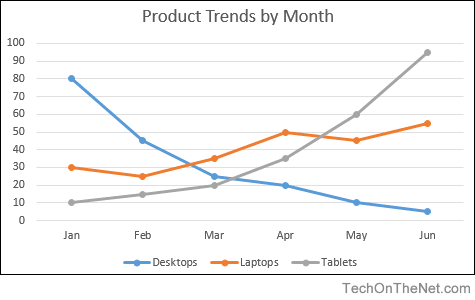 58) About how many laptops were sold in April?SP 6.1 Line graphs and dataSP 6.1 Line graphs and data59) There are six marbles in this bag. If you reach into the bag and pull out one marble, what is the probability you pull out a white one?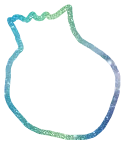 59) There are six marbles in this bag. If you reach into the bag and pull out one marble, what is the probability you pull out a white one?SP 7.3 ProbabilitySP 7.3 Probability